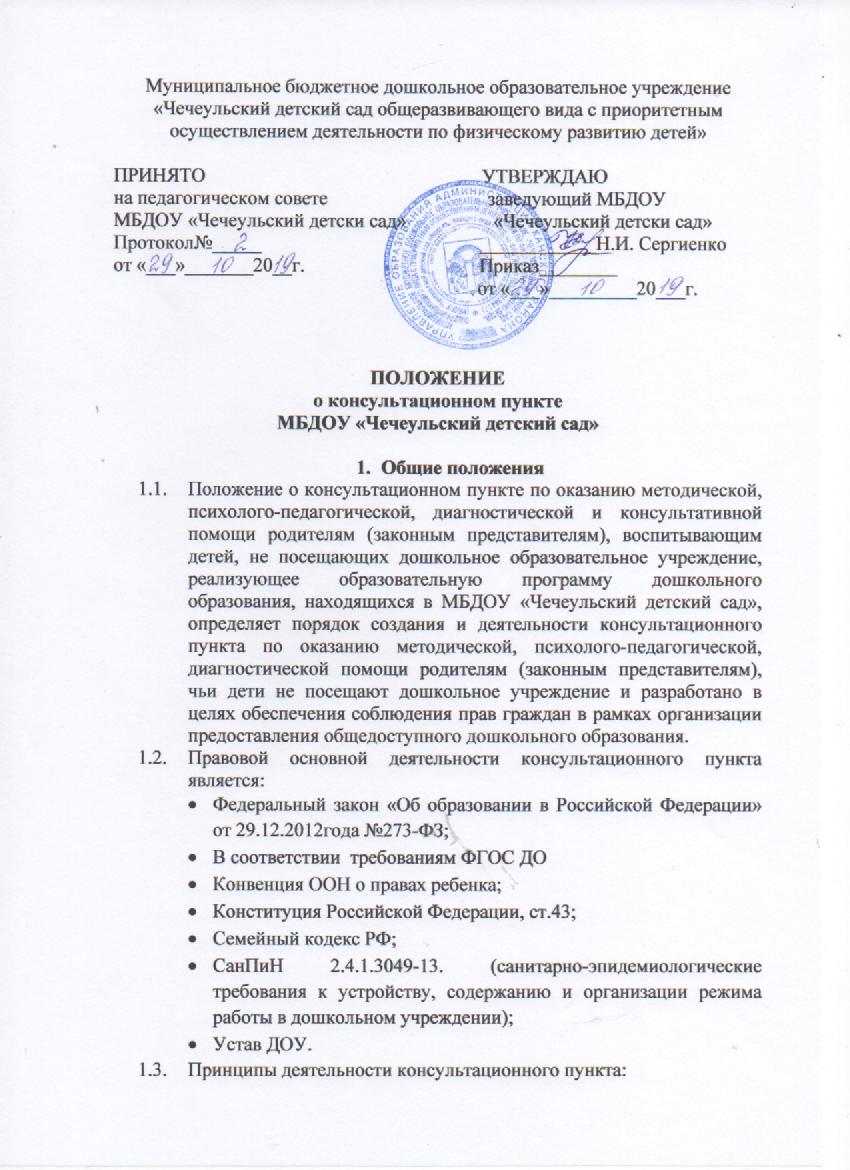 личностно ориентированный подход к работе с детьми и родителями (законными представителями);сотрудничество субъектов социально-педагогического пространства;открытость системы воспитания.Деятельность консультационного пункта созданного в МБДОУ «Чечеульский детский сад» регулируется настоящим Положением.2. Цели и задачи консультационного пункта.2.1. Основные цели создания консультационного пункта:обеспечение доступности дошкольного образования;выравнивание стартовых возможностей детей, не посещающих ДОУ, при поступлении в школу;обеспечение единства и преемственности семейного и дошкольного воспитания;повышение педагогической компетентности родителей (законных представителей), воспитывающих детей дошкольного возраста на дому, в т. ч. детей с ограниченными возможностями здоровья.2.2. Основные задачи консультационного пункта:оказание консультативной помощи родителям (законным представителям) и повышение их психологической компетентности в вопросах воспитания, обучения и развития ребенка;диагностика особенностей развития интеллектуальной, эмоциональной и волевой сфер детей;оказание дошкольникам содействия в социализации;обеспечение успешной адаптации детей при поступлении в ДОУ или школу;информирование родителей (законных представителей) об учреждениях системы образования, которые могут оказать квалифицированную помощь ребенку в соответствии с его индивидуальными особенностями.2.3. Принципы деятельности консультационного пункта:личностно-ориентированный подход к работе с детьми и родителями (законными представителями); сотрудничество субъектов социально-педагогического пространства;открытость системы воспитания.3. Организация деятельности консультационного пункта3.1. Консультационный пункт на базе МБДОУ «Чечеульский детский сад» открывается на основании приказа заведующего ДОУ.3.2. Организация консультативной и психолого-педагогической помощи родителям (законным представителям) строится на основе их взаимодействия с воспитателем, другими специалистами. Консультирование родителей (законных представителей) может проводиться одним или несколькими специалистами одновременно.3.3. Количество специалистов, привлекаемых к психолого-педагогической работе в консультационном пункте, определяется исходя из кадрового состава МБДОУ «Чечеульский детский сад».3.4. Координирует деятельность консультационного пункта старший воспитатель на основании приказа заведующего ДОУ.3.5. Формы работы психолого-педагогического консультационного пункта:очные консультации для родителей (законных представителей);коррекционно-развивающие занятия с ребенком в присутствии родителей (законных представителей);совместные занятия с родителями и их детьми с целью обучения способам взаимодействия с ребенком;мастер-классы, тренинги, практические семинары для родителей (законных представителей) с привлечением специалистов ДОУ (согласно утвержденному графику ежемесячно).3.6. Консультационный пункт работает согласно расписанию, утвержденному заведующим ДОУ.3.7. Количество специалистов, привлекаемых к психолого-педагогической работе в консультационном пункте, определяется кадровым составом ДОУ:старший воспитательпедагог - психологучителя-логопедывоспитателимузыкальный руководительинструктора по физической культуре.3.8. Специалисты, оказывающие методическую, психолого-педагогическую и консультативную помощь детям, их родителям (законным представителям) несут ответственность перед родителями (законными представителями) и администрацией за:объективность диагностической помощи и неразглашение её результатов;предоставление компетентных и обоснованных рекомендаций;введение документации, сохранность и конфиденциальность информации.3.9. Родители (законные представители) обратившиеся в консультационный пункт имеют право:на получение квалифицированной помощи, на высказывание собственного мнения и обмен опытом воспитания детей;участники должны быть предупреждены об обоюдной ответственности за эффективность выполнения рекомендаций специалистов.3.10. Для работы с детьми и родителями (законными представителями) используются материально-техническая база детского сада.3.11. За работу в консультационном пункте специалистам дошкольного образовательного учреждения в соответствии с учетом рабочего времени устанавливается доплата из стимулирующего фонда учреждения.3.12. За получение консультативных услуг плата с родителей (законных представителей) не  взимается.4. Документация консультационного пункта4.1. Ведение документации консультационного пункта выделяется в отдельное делопроизводство.4.2. Перечень документации консультационного пункта:– план проведения образовательной деятельности с детьми и родителями (законными представителями), который разрабатывается специалистами ДОУ на учебный год и утверждается его руководителем. В течение учебного года по требованию родителей (законных представителей) в документ могут вноситься изменения;– годовой отчет о результативности работы;– журнал учета консультаций специалистов в рамках работы консультационного пункта, который ведется старшим воспитателем;– журнал предварительной записи родителей (законных представителей) ребенка на консультацию;– график работы консультационного пункта;